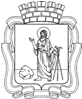 РОССИЙСКАЯ ФЕДЕРАЦИЯКемеровская область - КузбассПрокопьевский городской округ  ПРОКОПЬЕВСКИЙ ГОРОДСКОЙ СОВЕТ НАРОДНЫХ ДЕПУТАТОВ6-го созыва(семьдесят третья сессия)Решение №от              04.2023принято Прокопьевским городскимСоветом народных депутатов 04. 2023О признании утратившим силу решения Прокопьевского городского Совета народных депутатов от16.06.2017 № 444 «Об установлении тарифа  на оказание услуг бульдозера ТМ-10, предоставляемого  муниципальным унитарным предприятием «Спецуслуги»Руководствуясь Уставом муниципального образования«Прокопьевский городской округ Кемеровской области - Кузбасса», с целью упорядочения муниципальных правовых актов Прокопьевского городского Совета народных депутатов Прокопьевский городской Совет народных депутатовРешил:Признать утратившими силу решение Прокопьевского городского Совета народных депутатов от16.06.2017 № 444 «Об установлении тарифа  на оказание услуг бульдозера ТМ-10, предоставляемого  муниципальным унитарным предприятием «Спецуслуги».2. Настоящее решение подлежит опубликованиювгазете «Шахтерская правда», вступает в силу после его официального опубликования.3. Контроль за исполнением настоящего решения возложить 
на комитет Прокопьевского городского Совета народных депутатов
по вопросам бюджета, налоговой политики и финансов (А.П.Булгак).	Председатель ПрокопьевскогогородскогоСовета народных депутатов						З.А.ВальшинаГлавагорода Прокопьевска						М.А. Шкарабейников«»апреля2023(дата подписания)